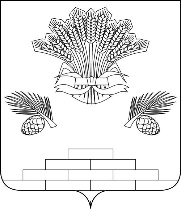 АДМИНИСТРАЦИЯ ЯШКИНСКОГО МУНИЦИПАЛЬНОГО ОКРУГАПОСТАНОВЛЕНИЕ«25» февраля 2020 г. № 152-ппгт ЯшкиноОб изменении вида разрешенного использования земельного участкаНа основании заявления от МКУ «Управление имущественных отношений» от 20.02.2020 об изменении вида разрешенного использования земельного участка, в соответствии со статьей 39 Градостроительного кодекса Российской Федерации, Федеральным законом от 06.10.2003 №131-ФЗ «Об общих принципах организации местного самоуправления в Российской Федерации», руководствуясь Положением об администрации Яшкинского муниципального округа, исполняющий полномочия главы Яшкинского муниципального округа постановляет:Изменить вид разрешенного использования земельного участка в границах территории кадастрового квартала 42:19:0111002, с кадастровым номером 42:19:0111002:32, площадью 175 кв. м, расположенного по адресу (местоположение): Кемеровская область, Яшкинский район, п. Дубровка, ул. Мира, 24, с вида разрешенного использования «Под склад фуража» на вид разрешенного использования «Магазины» (4.4). Опубликовать настоящее постановление в Яшкинской районной газете «Яшкинский вестник».Разместить настоящее постановление на официальном сайте администрации Яшкинского муниципального округа в информационно-телекоммуникационной сети «Интернет».Контроль за исполнением настоящего постановления возложить на заместителя главы Яшкинского муниципального округа по жилищно-коммунальному хозяйству, транспорту, связи Ю.В. Лидера.Настоящее постановление вступает в силу после его официального  опубликования.И.п. главы Яшкинского муниципального округа                                                             Е. М. Курапов